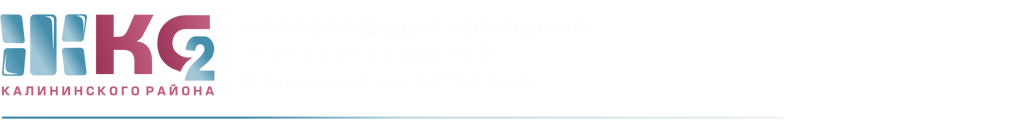 ОТЧЕТо деятельности АДС с 23.12.2019- 27.12.2019.ПодразделениеПоступило заявок от населенияПоступило заявок от населенияПоступило заявок от населенияПоступило заявок от населенияПоступило заявок от населенияПримечаниеПодразделениевсегона исполнениина исполненииотказывыполненоПримечаниеВнутренние заявки ЖКСВнутренние заявки ЖКСВнутренние заявки ЖКСВнутренние заявки ЖКСВнутренние заявки ЖКСВнутренние заявки ЖКСВнутренние заявки ЖКСЖКС8472891111547из них:АДС2904699235из них:аварийные80---80электрики104301173платные10314888136670из них:Тех. Обслуживание ИПУ5571147ЖЭУ- 575341140ЖЭУ- 6168118--50ЖЭУ- 8166681197ЖЭУ- 2310520--85кровля72--5ГБДОУ361--35